На территории Усть-Катавского городского округа стартует акция «Ваш участковый». С 5 октября 2020 года на территории Усть-Катавского городского округа сотрудники полиции проведут профилактическую акцию «Ваш участковый». 
         Стражи порядка распространят среди граждан профилактические листовки, визитки со своими контактами, разместят на информационных стендах в жилом секторе памятки с адресами и телефонами сотрудников подразделений, в обслуживании которых находится данная территория. 
Участковые уполномоченные полиции проведут активную работу в жилом секторе, в том числе с гражданами пенсионного возраста по профилактике мошенничества с использованием телефонов, банковских карт и оказанием фиктивных услуг, расскажут об уловках злоумышленников, вручат памятки, информирующие, как распознать и противостоять мошеннику. Жителям Усть-Катавского городского округа напомнят, как необходимо действовать, если все же пострадали от противоправных действий. 
       Акция направлена на повышение эффективности взаимодействия с населением, а также на предупреждение правонарушений и преступлений на административном участке. Сотрудники полиции напоминают, что при возникновении противоправных ситуаций необходимо обращаться в отдел полиции или непосредственно к своему участковому уполномоченному.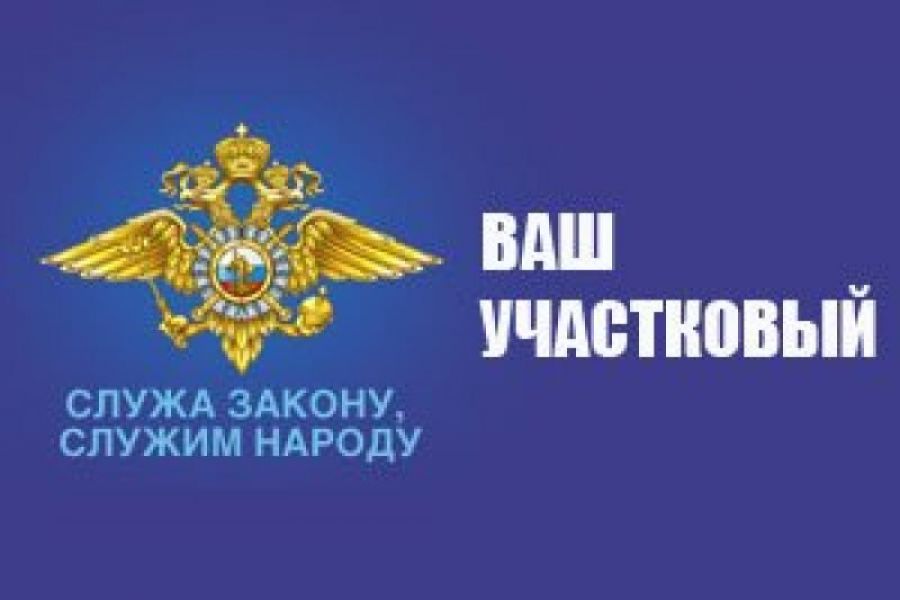 